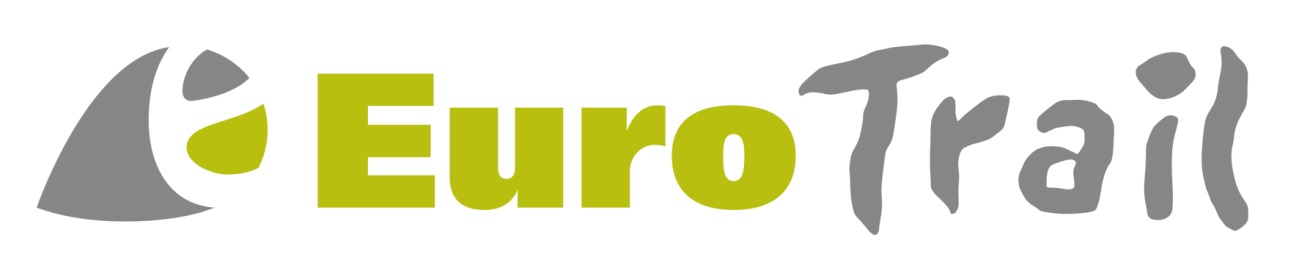 Laundry and maintenance tip sleeping bags.STORAGEStow the sleeping bag preferably in the bag, Stow rather than roll it because the filling and the zipper can damage. Keep the zipper open to prevent the zipper from damaging.USEUpon arrival, take your sleeping bag out of the bag. The sleeping bag will be given the time to "breathe" and the filling can restore to get back to its full insulating ability. Shake occasionally sleeping bag good to make everything lofty.Eurotrail recommends using a sleeping bag liner. A sleeping bag liner keeps the sleeping bag clean from dirt and therefore does not need to be washed every time. In addition, a sleeping bag liner offers extra  insulation. Eurotrail offers you several styles of inlets.We advise to use an insulating and water-repellent mat if you use the sleeping bag outside on the floor. The ground always get moist by condensation and as if the mat is not a good insulator the moisture will go through the mat into the sleeping bag, resulting in a damp sleeping bag with poor insulating capacity. Preferably use a Eurotrail self-inflating Iso mat. The Eurotrail Iso-Camp matts are light weight, soft and comfortable. The bottom is made of a study waterproof polyester and the top is made of nylon r soft stretch fabric. This Iso–Camp mat insulates optimally and provides you a soft surface without feeling the bumps on the surface. For any outdoor activity, the right mattress!MAINTENANCEAir the sleeping bag regularly to make sure that the sleeping bag dry and is not packed away in the storage bag too long.Washing: Follow the care label inside the sleeping bag. Most sleeping bags can be washed in the washing machine, always use a mild detergent for sleeping bag with a synthetic filling.Make sure that the bag is not too big for the washing machine, the machine can not wash well with the result that the detergent in the sleeping bag stays and thereby coloration occurs in the fabric, specifically with cotton sleeping bags.Better to wash large sleeping bag in the bathtub, making sure that you're not going to wring the sleeping bag because that can damage the filling.Eurotrail does not recommend tumble dryer sleeping bags (read the label) but on a rack. Shake during drying the bag regularly to make the filling loose again.If you can use the dryer for your sleeping bag, add some tennis balls to make sure that the filling nice loose and lofty.STORAGEIf the sleeping bag is not used for long periods it is advisable to store it separately or in a large mesh bag allowing the sleeping bag to “breathe” properly to preserve its insulation capacity.